УПРАВЛЕНИЕ ОБРАЗОВАНИЯ АДМИНИСТРАЦИИ ГОРОДА ОРЛАМУНИЦИПАЛЬНОЕ БЮДЖЕТНОЕ ОБЩЕОБРАЗОВАТЕЛЬНОЕ УЧРЕЖДЕНИЕ –ШКОЛА № 51 ГОРОДА ОРЛАПРИЛОЖЕНИЕ К ООП ОООРАБОЧАЯ ПРОГРАММАУЧЕБНОГО ПРЕДМЕТА«Иностранный язык: немецкий»углубленный уровень основного общего образования5-9 классы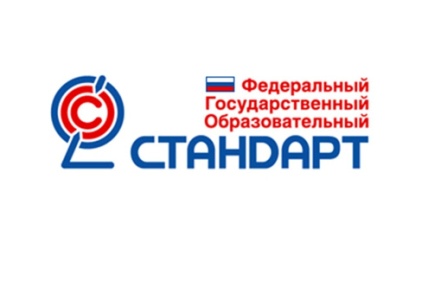 СОДЕРЖАНИЕ ПРОГРАММЫПЛАНИРУЕМЫЕ РЕЗУЛЬТАТЫ ОСОВЕНИЯ УЧЕБНОГО ПРЕДМЕТАСОДЕРЖАНИЕ УЧЕБНОГО ПРЕДМЕТАТЕМАТИЧЕСКОЕ ПЛАНИРОВАНИЕРабочая программа составлена с использованием материала ФГОС ООО, Рабочей программы Немецкий язык 5-9 классы, авт.О.А РадченкоПредметная линия УМК Немецкий язык «Вундеркинды Плюс» 5-9 классы, авт.О.А Радченко:Немецкий язык «Вундеркинды Плюс» 5 класс, авт.О.А РадченкоНемецкий язык «Вундеркинды Плюс» 6 класс, авт.О.А РадченкоНемецкий язык «Вундеркинды Плюс» 7 класс, авт.О.А РадченкоНемецкий язык «Вундеркинды Плюс» 8 класс, авт.О.А РадченкоНемецкий язык «Вундеркинды Плюс» 9 класс, авт.О.А Радченко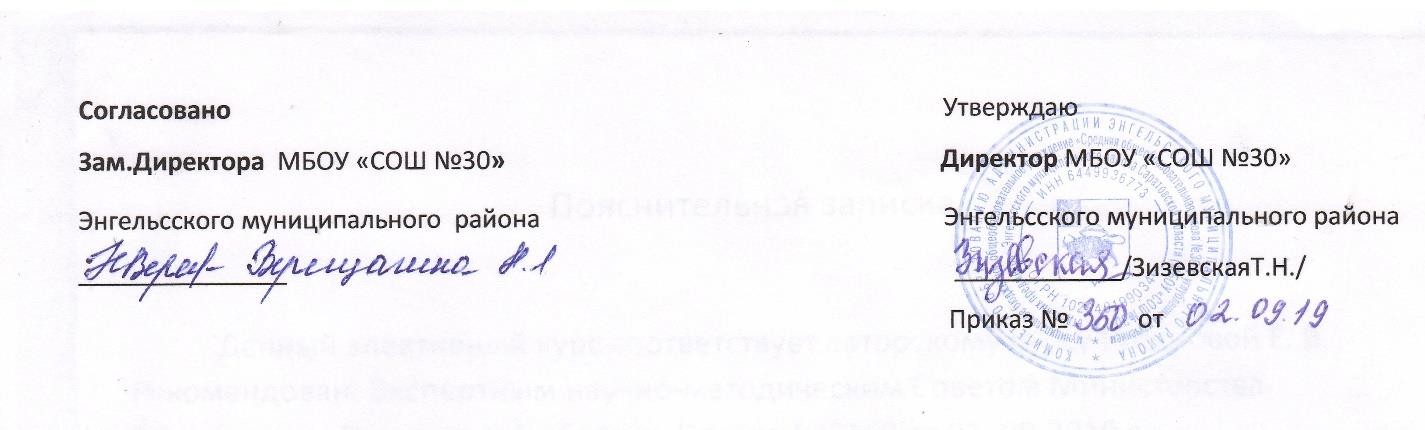 Пояснительная запискаРабочая программа по немецкому языку (базовый уровень) для обучающихся 5-9 классов  составлена на основе авторской программы Радченко О.А. по немецкому языку«Немецкий язык. Рабочие программы. Предметная линия учебников «Вундеркинды Плюс». 5-9 классы.: Москва, «Просвещение», 2017.Рабочая программа полностью соответствует содержанию и структуре учебников и методическим рекомендациям, реализующим указанную авторскую программу. Для реализации программы используется учебно-методический комплект «Немецкий язык» для 5 класса автора Яковлевой Л.Н. и учебно-методический комплект «Немецкий язык» для 6- 9 классов автора Радченко О.А.Планируемые результаты освоения учебного предметаЛичностные результаты.формирование дружелюбного и толерантного отношения к ценностям иных культур (на примере культур народов немецкоязычных стран), оптимизма и выраженной личностной позиции в восприятии мира, в развитии национального самосознания на основе знакомства с жизнью своих сверстников в странах немецкоязычного региона, с образцами немецкой, австрийской	и	швейцарской	литературы	разных	жанров,	с	учётом	достигнутого обучающимися уровня иноязычной компетентности в области немецкого языка;формирование и совершенствование иноязычной коммуникативной компетенции, расширение и систематизация знаний о немецком языке, расширение лингвистического кругозора и лексического запаса, дальнейшее овладение общей речевой культурой, в том числе в условиях немецко-русского языкового и культурного контраста;достижение допорогового уровня иноязычной коммуникативной компетенции;создание основы для формирования интереса к совершенствованию достигнутого уровня владения немецким языком, в том числе на основе самонаблюдения и самооценки, к изучению второго/третьего иностранного языка, к использованию немецкого языка как средства получения информации, позволяющей расширять свои знания в других предмет- ных областях.Метапредметные результаты.Коммуникативныеготовность слушать собеседника и вести диалог; готовность признавать возможность существования различных точек зрения и права каждого иметь свою; излагать своё мнение и аргументировать свою точку зрения и оценку событий;готовность конструктивно разрешать конфликты посредством учёта интересов сторон и сотрудничества;соблюдение в повседневной жизни норм речевого этикета и правил устного общения;чтение вслух и про себя текстов учебников, художественных и научно-популярных книг, понимание прочитанного; понимание темы высказывания (текста) по содержанию, по заголовку, умение задавать вопросы, уточняя непонятое;	оформление своих мыслей в устной и письменной речи с учетом своих учебных и жизненных речевых ситуаций;	участие в диалоге; умение слушать и понимать других, точно реагировать на реплики, высказывать свою точку зрения, понимать необходимость аргументации своего мнения;	умение выслушивать партнера, договариваться и приходить к общему решению, работая в паре;критичное отношение к своему мнению, сопоставление своей точки зрения с точкой зрения другого;участие в работе группы (в том числе в ходе проектной деятельности), распределение ролей, умение договариваться друг с другом, учитывая конечную цель;осуществление взаимопомощи и взаимоконтроля при работе в группе.Регулятивныеовладение способностью принимать и сохранять цели и задачи учебной деятельности, поиска средств её осуществления;освоение способов решения проблем творческого и поискового характера;формирование умения планировать, контролировать и оценивать учебные действия в соответствии с поставленной задачей и условиямиеё реализации; определять наиболее эффективные способы достижения результата;формирование умения понимать причины успеха/неуспеха учебной деятельности и способности конструктивно действовать даже в ситуациях неуспеха;освоение начальных форм рефлексии (самоконтроля, самоанализа, саморегуляции, самооценки);самостоятельная организация своего рабочего места в соответствии с целью выполнения заданий;определение цели учебной деятельности с помощью учителя и самостоятельное соотнесение своих действий с поставленной целью;составление плана выполнения заданий на уроках, внеурочной деятельности, жизненных ситуациях под руководством учителя;осознание способов и приёмов действий при решении учебных задач.осуществление само- и взаимопроверки работ;оценивание правильности выполненного задания на основе сравнения с предыдущими заданиями или на основе различных образцов и критериев;корректировка выполнения задания в соответствии с планом, условиями выполнения, результатом действий на определенном этапе;осуществление выбора под определённую задачу литературы, инструментов, приборов;оценка собственной успешности в выполнении заданий;формирование знаний и навыков по соблюдению правил безопасности в современной цифровой среде.Познавательныеовладение навыками смыслового чтения текстов различных стилей и жанров в соответствии с целями и задачами обучения на доступном младшим школьникам уровне; осознанно строить речевое высказывание в соответствии с задачами коммуникации и составлять тексты в устной и письменной форме с учётом возможностей младших школьников;овладение логическими действиями сравнения, анализа, синтеза, обобщения, установления аналогий и причинно-следственных связей, построения рассуждений, отнесения к известным понятиям;овладение базовыми предметными и межпредметными понятиями, отражающими существенные связи и отношения между объектами и процессами;умение работать в материальной и информационной среде начального общего образования (в том числе с учебными моделями).ориентирование в учебниках: определение, прогнозирование, что будет освоено при изучении данного раздела; осуществление выбора заданий под определённую задачу;самостоятельное предположение, какая дополнительная информация будет нужна для изучения незнакомого материала, отбор необходимых источников информации среди словарей, энциклопедий, справочников в рамках проектной деятельности;	подробный и краткий пересказ прочитанного или прослушанного, составление простого плана;объяснение смысла названия произведения, связи его с содержанием;извлечение информации, представленной в разных формах (текст, иллюстрация таблица, схема, диаграмма, экспонат, модель и др.);использование преобразования словесной информации в условные модели и наоборот, самостоятельное использование модели при решении учебных задач;предъявление результатов работы, в том числе с помощью ИКТ;анализ, сравнение, установление причинно-следственных связей (на доступном уровне);активное участие в обсуждении учебных заданий, предложение разных способов выполнения заданий, обоснование выбора наиболее эффективного способа действия.Умение работать с информациейвоспринимать на слух и понимать различные виды сообщений;осознанно читать тексты с целью удовлетворения интереса, приобретения читательского опыта, освоения и использования информации;использовать такие виды чтения, как ознакомительное, изучающее, поисковое; осознавать цель чтения и выбирать в соответствии с ней нужный вид чтения;работать с информацией, представленной в разных форматах (текст, рисунок, таблица, диаграмма, схема), ориентироваться в соответствующих возрасту словарях и справочниках;использование знаково-символических средств представления информации для создания моделей изучаемых объектов и процессов;активное использование речевых средств и средств информационных и коммуникационных технологий (далее – ИКТ) для решения коммуникативных и познавательных задач;использование различных способов поиска (в справочных источниках и открытом учебном информационном пространстве сети Интернет), сбора и анализа информации в соответствии с коммуникативными и познавательными задачами и технологиями обучения;Умение участвовать в совместной деятельностиумение работать в группе и определять общую цель и пути её достижения; умение договариваться о распределении функций и ролей в совместной деятельности; осуществлять взаимный контроль в совместной деятельности, адекватно оценивать собственное поведение и поведение окружающих;Предметные результаты освоения учебного предметаСодержание учебного предмета «Немецкий язык» 5 классСодержание учебного предмета «Немецкий язык» 6 классСодержание учебного предмета «Немецкий язык» 7 классСодержание учебного предмета «Немецкий язык» 8 классСодержание учебного предмета «Немецкий язык» 9 классТематическое планирование учебного предмета «Немецкий язык» 5 классТематическое планирование учебного предмета «Немецкий язык» 6 классТематическое планирование учебного предмета «Немецкий язык» 7 классТематическое планирование учебного предмета «Немецкий язык» 8 классТематическое планирование учебного предмета «Немецкий язык» 9 классПланируемые предметные результатыПланируемые предметные результатыВыпускник научитсяВыпускник получит возможность научиться5 класс5 классВ коммуникативной сфере:Речевая компетенция в четырёх видах речевой деятельности:В говорении, диалогической речи:вести диалог (элементарный диалог этикетного характера, диалог-расспрос, диалог-побуждение к действию, комбинированный диалог) в стандартных ситуациях неофициального общения в рамках освоенной тематики, соблюдая нормы речевого этикета, принятые в стране изучаемого языка, при необходимости переспрашивая, уточняя.в говорении, монологической речи:строить связное монологическое высказывание с опорой на зрительную наглядность и/или вербальные опоры (ключевые слова, план, вопросы) в рамках освоенной тематики (рассказ о себе, своейсемье, друзьях, своих интересах и планахвести диалог-обмен мнениями, отвечать на просьбу, предложение собеседника согласием/отказом, опираясь на изученную тематику и усвоенный лексико- грамматический материал;брать и давать интервью;вести диалог-расспрос на основе нелинейного текста (таблицы, диаграммы и т.д.);-участвовать в полилоге, свободной беседе, обсуждении.делать сообщение на заданную тему на основе прочитанного/ прослушанного текста, выражать и аргументировать своё отношение к прочитанному/ прослушанному;на будущее, сообщение кратких сведений о своём городе/селе, стране и странах изучаемого языка); описывать события с опорой на зрительную наглядность и/или вербальную опору (ключевые слова, план, вопросы);давать краткую характеристику реальных людей и литературных персонажей;передавать основное содержание прочитанного текста с опорой или без опоры на текст, ключевые слова/план/вопросы;описывать картинку/фото с опорой или без опоры на ключевые слова/план/вопросы.в аудировании:воспринимать на слух и понимать основное содержание несложных аутентичных текстов, содержащих некоторое количество неизученных языковых явлений;воспринимать на слух и понимать нужную/интересующую/ запрашиваемую информацию в аутентичных текстах (прогноз погоды, объявления на вокзале/в аэропорту идр.), содержащих как изученные языковые явления, так и некоторое количество неизученных языковых явлений.в чтении:читать и понимать основное содержание несложных аутентичных текстов разных жанров и стилей, содержащие отдельные неизученные языковые явления;читать и находить в несложных аутентичных текстах, содержащих отдельные неизученные языковые явления, нужную/ интересующую/запрашиваемую информацию, представленную в явном и в неявном виде;читать и полностью понимать несложные, аутентичные тексты разных жанров, построенные на изученном языковом материале, использовать различные приёмы смысловой переработки текста (языковой догадки, анализа, выборочного перевода), уметьоценивать полученную информацию, выражать своё мнение;кратко высказываться без предварительной подготовки на заданную тему в соответствии с предложенной ситуацией общения;кратко высказываться с опорой на нелинейный текст (таблицы, диаграммы, расписание и т.п.);кратко излагать результаты выполненной проектной работывыделять основную тему в воспринимаемом на слух тексте, выделять главные факты в тексте, опуская второстепенные;использовать контекстуальную или языковую догадку при восприятии на слух текстов, содержащих незнакомые слова.устанавливать причинно-следственную взаимосвязь фактов и событий, изложенных в несложном аутентичном тексте;восстанавливать текст из разрозненных абзацев или путём добавления выпущенных фрагментов.выразительно читать вслух небольшие построенные на изученном материале аутентичные тексты, демонстрируя понимание прочитанного.в письменной речи:заполнять анкеты и формуляры, сообщая о себе основные сведения)имя, фамилия, пол, возраст, гражданство, национальность, адрес и т.д.);писать короткие поздравления с днём рождения и другими праздниками, с употребление формул речевого этикета, принятых в стране изучаемого языка, выражать пожелания (объёмом 30-40 слов, включая адрес);писать личное письмо в ответ на письмо- стимул с опорой на образец с употреблением формул речевого этикета, принятых в стране изучаемого языка: сообщать краткие сведения о себе и запрашивать аналогичную информацию о друге по переписке; выражать благодарность, извинения, просьбу; давать совет и т.д.(объёмом 50-60 слов, включая адрес);писать небольшие письменные высказывания с опорой на образец/план.делать краткие выписки из текста с целью их использования в собственных устных высказываниях;писать электронное письмо зарубежному другу и ответ на электронное письмо/стимул;составлять план/ тезисы устного или письменного сообщения;кратко излагать в письменном виде результаты проектной деятельности;писать небольшое письменноевысказывание с опорой на нелинейный текст (таблицы, диаграммы и т.д.).6 классВ коммуникативной сфере:Речевая компетенция в четырёх видах речевой деятельности:В говорении, диалогической речи:вести диалог (элементарный диалог этикетного характера, диалог-расспрос, диалог-побуждение к действию, комбинированный диалог) в стандартных ситуациях неофициального общения в рамках освоенной тематики, соблюдая нормы речевого этикета, принятые в стране изучаемого языка, при необходимости переспрашивая, уточняя.в говорении, монологической речи:строить связное монологическое высказывание с опорой на зрительную наглядность и/или вербальные опоры (ключевые слова, план, вопросы) в рамкахвести диалог-обмен мнениями, отвечать на просьбу, предложение собеседника согласием/отказом, опираясь на изученную тематику и усвоенный лексико- грамматический материал;брать и давать интервью;вести диалог-расспрос на основе нелинейного текста (таблицы, диаграммы и т.д.);-участвовать в полилоге, свободной беседе, обсуждении.делать сообщение на заданную тему на основе прочитанного/ прослушанного текста, выражать и аргументироватьосвоенной тематики (рассказ о себе, своей семье, друзьях, своих интересах и планах на будущее, сообщение кратких сведений о своём городе/селе, стране и странах изучаемого языка); описывать события с опорой на зрительную наглядность и/или вербальную опору (ключевые слова, план, вопросы);давать краткую характеристику реальных людей и литературных персонажей;передавать основное содержание прочитанного текста с опорой или без опоры на текст, ключевые слова/план/вопросы;описывать картинку/фото с опорой или без опоры на ключевые слова/план/вопросы.в аудировании:воспринимать на слух и понимать основное содержание несложных аутентичных текстов, содержащих некоторое количество неизученных языковых явлений;воспринимать на слух и понимать нужную/интересующую/ запрашиваемую информацию в аутентичных текстах (прогноз погоды, объявления на вокзале/в аэропорту и др.), содержащих как изученные языковые явления, так и некоторое количество неизученных языковых явлений.в чтении:читать и понимать основное содержание несложных аутентичных текстов разных жанров и стилей, содержащие отдельные неизученные языковые явления;читать и находить в несложных аутентичных текстах, содержащих отдельные неизученные языковые явления, нужную/ интересующую/запрашиваемую информацию, представленную в явном и в неявном виде;читать и полностью понимать несложные, аутентичные тексты разных жанров, построенные на изученном языковом материале, использовать различные приёмы смысловой переработки текста (языковой догадки, анализа, выборочного перевода), уметьсвоё отношение к прочитанному/ прослушанному;кратко высказываться без предварительной подготовки на заданную тему в соответствии с предложенной ситуацией общения;кратко высказываться с опорой на нелинейный текст (таблицы, диаграммы, расписание и т.п.);кратко излагать результаты выполненной проектной работывыделять основную тему в воспринимаемом на слух тексте, выделять главные факты в тексте, опуская второстепенные;использовать контекстуальную или языковую догадку при восприятии на слух текстов, содержащих незнакомые слова.устанавливать причинно-следственную взаимосвязь фактов и событий, изложенных в несложном аутентичном тексте;восстанавливать текст из разрозненных абзацев или путём добавления выпущенных фрагментов.оценивать полученную информацию, выражать своё мнение;выразительно читать вслух небольшие построенные на изученном материале аутентичные тексты, демонстрируя понимание прочитанного.в письменной речи:заполнять анкеты и формуляры, сообщая о себе основные сведения)имя, фамилия, пол, возраст, гражданство, национальность, адрес и т.д.);писать короткие поздравления с днём рождения и другими праздниками, с употребление формул речевого этикета, принятых в стране изучаемого языка, выражать пожелания (объёмом 30-40 слов, включая адрес);писать личное письмо в ответ на письмо- стимул с опорой на образец с употреблением формул речевого этикета, принятых в стране изучаемого языка: сообщать краткие сведения о себе и запрашивать аналогичную информацию о друге по переписке; выражать благодарность, извинения, просьбу; давать совет и т.д.(объёмом 60-70 слов, включая адрес);писать небольшие письменные высказывания с опорой на образец/план.делать краткие выписки из текста с целью их использования в собственных устных высказываниях;писать электронное письмо зарубежному другу и ответ на электронное письмо/стимул;составлять план/ тезисы устного или письменного сообщения;кратко излагать в письменном виде результаты проектной деятельности;писать небольшое письменноевысказывание с опорой на нелинейный текст (таблицы, диаграммы и т.д.).7 классВ коммуникативной сфере:Речевая компетенция в четырёх видах речевой деятельности:В говорении, диалогической речи:вести диалог (элементарный диалог этикетного характера, диалог-расспрос, диалог-побуждение к действию, комбинированный диалог) в стандартных ситуациях неофициального общения в рамках освоенной тематики, соблюдая нормы речевого этикета, принятые в стране изучаемого языка, при необходимости переспрашивая, уточняя.в говорении, монологической речи:строить связное монологическое высказывание с опорой на зрительнуювести диалог-обмен мнениями, отвечать на просьбу, предложение собеседника согласием/отказом, опираясь на изученную тематику и усвоенный лексико- грамматический материал;брать и давать интервью;вести диалог-расспрос на основе нелинейного текста (таблицы, диаграммы и т.д.);-участвовать в полилоге, свободной беседе, обсуждении.делать сообщение на заданную тему на основе прочитанного/ прослушанногонаглядность и/или вербальные опоры (ключевые слова, план, вопросы) в рамках освоенной тематики (рассказ о себе, своей семье, друзьях, своих интересах и планах на будущее, сообщение кратких сведений о своём городе/селе, стране и странах изучаемого языка); описывать события с опорой на зрительную наглядность и/или вербальную опору (ключевые слова, план, вопросы);давать краткую характеристику реальных людей и литературных персонажей;передавать основное содержание прочитанного текста с опорой или без опоры на текст, ключевые слова/план/вопросы;описывать картинку/фото с опорой или без опоры на ключевые слова/план/вопросы.в аудировании:воспринимать на слух и понимать основное содержание несложных аутентичных текстов, содержащих некоторое количество неизученных языковых явлений;воспринимать на слух и понимать нужную/интересующую/ запрашиваемую информацию в аутентичных текстах (прогноз погоды, объявления на вокзале/в аэропорту идр.), содержащих как изученные языковые явления, так и некоторое количество неизученных языковых явлений.в чтении:читать и понимать основное содержание несложных аутентичных текстов разных жанров и стилей, содержащие отдельные неизученные языковые явления;читать и находить в несложных аутентичных текстах, содержащих отдельные неизученные языковые явления, нужную/ интересующую/запрашиваемую информацию, представленную в явном и в неявном виде;читать и полностью понимать несложные, аутентичные тексты разных жанров, построенные на изученном языковом материале, использовать различные приёмы смысловойтекста, выражать и аргументировать своё отношение к прочитанному/ прослушанному;кратко высказываться без предварительной подготовки на заданную тему в соответствии с предложенной ситуацией общения;кратко высказываться с опорой на нелинейный текст (таблицы, диаграммы, расписание и т.п.);кратко излагать результаты выполненной проектной работывыделять основную тему в воспринимаемом на слух тексте, выделять главные факты в тексте, опуская второстепенные;использовать контекстуальную или языковую догадку при восприятии на слух текстов, содержащих незнакомые слова.устанавливать причинно-следственную взаимосвязь фактов и событий, изложенных в несложном аутентичном тексте;восстанавливать текст из разрозненных абзацев или путём добавления выпущенных фрагментов.переработки текста (языковой догадки, анализа, выборочного перевода), уметь оценивать полученную информацию, выражать своё мнение;выразительно читать вслух небольшие построенные на изученном материале аутентичные тексты, демонстрируя понимание прочитанного.в письменной речи:заполнять анкеты и формуляры, сообщая о себе основные сведения)имя, фамилия, пол, возраст, гражданство, национальность, адрес и т.д.);писать короткие поздравления с днём рождения и другими праздниками, с употребление формул речевого этикета, принятых в стране изучаемого языка, выражать пожелания (объёмом 30-40 слов, включая адрес);писать личное письмо в ответ на письмо- стимул с опорой на образец с употреблением формул речевого этикета, принятых в стране изучаемого языка: сообщать краткие сведения о себе и запрашивать аналогичную информацию о друге по переписке; выражать благодарность, извинения, просьбу; давать совет и т.д.(объёмом 70-80 слов, включая адрес);писать небольшие письменные высказывания с опорой на образец/план.делать краткие выписки из текста с целью их использования в собственных устных высказываниях;писать электронное письмо зарубежному другу и ответ на электронное письмо/стимул;составлять план/ тезисы устного или письменного сообщения;кратко излагать в письменном виде результаты проектной деятельности;писать небольшое письменноевысказывание с опорой на нелинейный текст (таблицы, диаграммы и т.д.).8 классВ коммуникативной сфере:Речевая компетенция в четырёх видах речевой деятельности:В говорении, диалогической речи:- вести диалог (элементарный диалог этикетного характера, диалог-расспрос, диалог-побуждение к действию, комбинированный диалог) в стандартных ситуациях неофициального общения в рамках освоенной тематики, соблюдая нормы речевого этикета, принятые в стране изучаемого языка, при необходимости переспрашивая, уточняя.в говорении, монологической речи:вести диалог-обмен мнениями, отвечать на просьбу, предложение собеседника согласием/отказом, опираясь на изученную тематику и усвоенный лексико- грамматический материал;брать и давать интервью;вести диалог-расспрос на основе нелинейного текста (таблицы, диаграммы и т.д.);-участвовать в полилоге, свободной беседе, обсуждении.строить связное монологическое высказывание с опорой на зрительную наглядность и/или вербальные опоры (ключевые слова, план, вопросы) в рамках освоенной тематики (рассказ о себе, своей семье, друзьях, своих интересах и планах на будущее, сообщение кратких сведений о своём городе/селе, стране и странах изучаемого языка); описывать события с опорой на зрительную наглядность и/или вербальную опору (ключевые слова, план, вопросы);давать краткую характеристику реальных людей и литературных персонажей;передавать основное содержание прочитанного текста с опорой или без опоры на текст, ключевые слова/план/вопросы;описывать картинку/фото с опорой или без опоры на ключевые слова/план/вопросы.в аудировании:воспринимать на слух и понимать основное содержание несложных аутентичных текстов, содержащих некоторое количество неизученных языковых явлений;воспринимать на слух и понимать нужную/интересующую/ запрашиваемую информацию в аутентичных текстах (прогноз погоды, объявления на вокзале/в аэропорту и др.), содержащих как изученные языковые явления, так и некоторое количество неизученных языковых явлений.в чтении:читать и понимать основное содержание несложных аутентичных текстов разных жанров и стилей, содержащие отдельные неизученные языковые явления;читать и находить в несложных аутентичных текстах, содержащих отдельные неизученные языковые явления, нужную/ интересующую/запрашиваемую информацию, представленную в явном и в неявном виде;читать и полностью понимать несложные, аутентичные тексты разных жанров, построенные на изученномделать сообщение на заданную тему на основе прочитанного/ прослушанного текста, выражать и аргументировать своё отношение к прочитанному/ прослушанному;кратко высказываться без предварительной подготовки на заданную тему в соответствии с предложенной ситуацией общения;кратко высказываться с опорой на нелинейный текст (таблицы, диаграммы, расписание и т.п.);кратко излагать результаты выполненной проектной работывыделять основную тему в воспринимаемом на слух тексте, выделять главные факты в тексте, опуская второстепенные;использовать контекстуальную или языковую догадку при восприятии на слух текстов, содержащих незнакомые слова.устанавливать причинно-следственную взаимосвязь фактов и событий, изложенных в несложном аутентичном тексте;восстанавливать текст из разрозненных абзацев или путём добавления выпущенных фрагментов.языковом материале, использовать различные приёмы смысловой переработки текста (языковой догадки, анализа, выборочного перевода), уметь оценивать полученную информацию, выражать своё мнение;выразительно читать вслух небольшие построенные на изученном материале аутентичные тексты, демонстрируя понимание прочитанного.в письменной речи:заполнять анкеты и формуляры, сообщая о себе основные сведения)имя, фамилия, пол, возраст, гражданство, национальность, адрес и т.д.);писать короткие поздравления с днём рождения и другими праздниками, с употребление формул речевого этикета, принятых в стране изучаемого языка, выражать пожелания (объёмом 30-40 слов, включая адрес);писать личное письмо в ответ на письмо- стимул с опорой на образец с употреблением формул речевого этикета, принятых в стране изучаемого языка: сообщать краткие сведения о себе и запрашивать аналогичную информацию о друге по переписке; выражать благодарность, извинения, просьбу; давать совет и т.д.(объёмом 90-100 слов, включая адрес);писать небольшие письменные высказывания с опорой на образец/план.делать краткие выписки из текста с целью их использования в собственных устных высказываниях;писать электронное письмо зарубежному другу и ответ на электронное письмо/стимул;составлять план/ тезисы устного или письменного сообщения;кратко излагать в письменном виде результаты проектной деятельности;писать небольшое письменноевысказывание с опорой на нелинейный текст (таблицы, диаграммы и т.д.).9 классВ коммуникативной сфере:1. Речевая компетенция в четырёх видах речевой деятельности:Говорении, диалогической речи:вести диалог (элементарный диалог этикетного характера, диалог-расспрос, диалог побуждение к действию; комбинированный диалог) в стандартных ситуациях неофициального общения в рамках освоенной тематики, соблюдая нормы речевого этикета, принятые в стране изучаемого языка, при необходимости переспрашивая, уточняя.Говорении, монологической речи:строить связное монологическое высказывание с опорой на зрительную наглядность и/или вербальные опоры (ключевые слова, план, вопросы) в рамках освоенной тематики (рассказ о себе, своей семье, друзьях, своих интересах и планах на будущее, сообщение кратких сведений о своём городе/селе, стране и странах изучаемого языка);описывать события с опорой на зрительную наглядность и/или вербальную опору (ключевые слова, план, вопросы);давать краткую характеристику реальных людей и литературных персонажей;передавать основное содержание прочитанного текстас опорой или без опоры на текст, ключевые слова/план/вопросы;описывать картинку/фото с опорой или без опоры на ключевые слова/план/вопросы.-вести диалог – обмен мнениями, отвечать на просьбу, предложение собеседника согласием/отказом, опираясь на изученную тематику и усвоенныйлексико-грамматический материал;брать и давать интервью;вести диалог-расспрос на основе нелинейного текста (таблицы, диаграммы и т. д.);участвовать в полилоге, свободной беседе, обсуждении.-делать сообщение на заданную тему на основе прочитанного; комментировать факты из прочитанного/прослушанного текста, выражать и аргументировать своё отношение к прочитанному/прослушанному;-кратко высказываться без предварительной подготовки на заданную тему в соответствии с предложенной ситуацией общения;-кратко высказываться с опорой на нелинейный текст (таблицы, диаграммы, расписание и т. п.);кратко излагать результаты выполненной проектной работы.Аудировании:воспринимать на слух и понимать основное содержание несложных аутентичных текстов, содержащих некоторое количество неизученных языковых явлений;воспринимать на слух и понимать нужную/интересующую/ запрашиваемую информацию в аутентичных текстах (прогноз погоды, объявления на вокзале/в аэропорту и др.), содержащих как изученные языковые явления, так и некоторое количество неизученных языковых явлений.выделять основную тему в воспринимаемом на слух тексте, выделять главные факты в тексте, опуская второстепенные;использовать контекстуальную или языковую догадку при восприятии на слух текстов, содержащих незнакомые слова.Чтении:читать и понимать основное содержание несложных аутентичных текстов разных жанров и стилей, содержащие отдельные неизученные языковые явления;читать и находить в несложных аутентичных текстах, содержащих отдельные неизученныеустанавливать причинно-следственную взаимосвязь фактов и событий, изложенных в несложном аутентичном тексте;восстанавливать текст из разрозненных абзацев или путём добавления выпущенных фрагментов.языковые явления, нужную/интересующую/запрашиваемую информацию, представленную в явном и в неявном виде;читать и полностью понимать несложные аутентичные тексты разных жанров, построенные на изученном языковом материале, использовать различные приемы смысловой переработки текста (языковой догадки, анализа, выборочного перевода), уметь оценивать полученную информацию, выражать своё мнение;выразительно читать вслух небольшие построенные на изученном языковом материале аутентичные тексты, демонстрируя понимание прочитанного.Письменной речи:заполнять анкеты и формуляры, сообщая о себе основные сведения (имя, фамилия, пол, возраст, гражданство, национальность, адрес и т. д.);писать короткие поздравления с днём рождения и другими праздниками, с употреблением формул речевого этикета, принятых в стране изучаемого языка, выражатьпожелания (объёмом 30–40 слов, включая адрес);писать личное письмо в ответ на письмо- стимул с опорой на образец с употреблением формул речевого этикета, принятых в стране изучаемого языка: сообщать краткиесведения о себе и запрашивать аналогичную информацию о друге по переписке; выражать благодарность, извинения, просьбу; давать совет и т. д. (объёмом 100–120 слов,включая адрес);писать небольшие письменные высказывания с опорой на образец/план.делать краткие выписки из текста с целью их использования в собственных устных высказываниях;писать электронное письмо (E-Мail) зарубежному другу в ответ наэлектронное письмо-стимул;составлять план/тезисы устного или письменного сообщения;кратко излагать в письменном виде результаты проектной деятельности;писать небольшое письменноевысказывание с опорой на нелинейный текст (таблицы, диаграммы и т. п.).Языковые знания и навыкиОрфография и пунктуацияправильно писать изученные слова, отобранные для данного этапа обучения, а так же применять их в рамках изучаемого лексико-грамматического материала;правильно ставить знаки препинания в конце предложения: точку в конце повествовательного предложения, вопросительный знак в конце вопросительного предложения, восклицательный знак в конце восклицательного предложения;расставлять в личном письме знаки препинания, диктуемые его форматом, в соответствии с нормами, принятымив стране изучаемого языка.Фонетическая сторона речиразличать на слух и адекватно, без фонематических ошибок, ведущих к сбою коммуникации, произносить словаи фразы изучаемого иностранного языка;соблюдать правильное ударение в изученных словах;различать коммуникативные типы предложений по их интонации;членить предложение на смысловые группы;адекватно, без ошибок, ведущих к сбою коммуникации, произносить фразы с точки зрения их ритмико-интонационных особенностей, в том числе, соблюдая правило отсутствия фразового ударения на служебных словах.Лексическая сторона речиузнавать в письменном и звучащем тексте изученные лексические единицы (слова, словосочетания, реплики-клише речевого этикета), в том числе многозначныев пределах тематики основной школы;употреблять в устной и письменной речи в их основном значении изученные лексические единицы (слова, слово- сочетания, реплики-клише речевого этикета), в том числе многозначные, в пределах тематики основной школы в соответствии с решаемой коммуникативной задачей;соблюдать существующие в немецком языке нормы лексической сочетаемости;распознавать и образовывать родственные слова с использованиемсравнивать и анализироватьбуквосочетания немецкого языка и их транскрипцию.выражать модальные значения, чувства и эмоции с помощью интонации;совершенствовать слухопроизносительные навыки, в том числе применительно к новому языковому материалу.употреблять в речи изученные синонимы и антонимы адекватно ситуации общения;распознавать и употреблять в речи в нескольких значениях многозначные слова, изученные в пределах тематики основной школы;знать различия между явлениями синонимии и антонимии;употреблять в речи изученные синонимы и антонимы адекватно ситуации общения; 	распознавать принадлежность слов к частям речи по аффиксам;распознавать и употреблять в речи различные средства связи в тексте для обеспечения его целостности;аффиксации в пределах тематики основной школы в соответствии с решаемой коммуникативной задачей:существительные с суффиксами -ung (die Lösung, die Vereinigung); -keit (die Feindlichkeit); -heit (die Einheit); -schaft (die Gesellschaft); -um (das Datum); -or (der Doktor); -ik (die Matematik); -e (die Liebe), - ler (der Wissenschaftler); -ie (die Biologie);прилагательные с суффиксами -ig (wichtig); -lich (glücklich); -isch (typisch); - los (arbeitslos); -sam (langsam); -bar (wunderbar);существительные и прилагательные с префиксом un- (das Unglück, unglücklich);существительные и глаголы с префиксами: vor- (der Vorort, vorbereiten); mit- (die Mitantwortung, mitspielen);глаголы с отделяемыми и неотделяемыми приставками и другими словами в функции приставок типа erzählen, wegwerfen;распознавать и образовывать родственные слова с использованием словосложения в пределах тематики основной школы в соответствии с решаемой коммуникативной задачей:существительное + существительное (das Arbeitszimmer);прилагательное + прилагательное (dunkelblau, hellblond);прилагательное + существительное (die Fremdsprache);глагол + существительное (die Schwimmhalle); прилагательное + существительное;распознавать и образовывать родственные слова с использованием конверсии ( переход из одной части речи в другую) в пределах тематики основной школы в соответствии с решаемой коммуникативной задачей:существительные от прилагательных (das Blau, der/die Alte);существительные от глаголов (das Lernen, das Lesen); распознавать интернациональные слова в пределах тематики основной школы в соответствии с решаемой коммуникативной задачей (der Globus, der Computer).Грамматическая сторона речииспользовать языковую догадку в процессе чтения и аудирования (догадываться о значении незнакомых слов по контексту, по сходству срусским/родным языком, по словообразовательным элементам.распознавать и употреблять в процессе устного и письменного общения основные синтаксические конструкции и морфологические формы в соответствии с коммуникативной задачей в коммуникативно-значимом контексте:нераспространённые и распространённые предложения;безличные предложения (Es ist warm. Es ist Sommer.);предложения с глаголами legen, stellen, hängen, требующими после себя дополнение в Akkusativ и обстоятельство места при ответе на вопрос Wohin? (Ich hänge das Bild an die Wand.);предложения с глаголами beginnen, raten, vorhaben и др., требующими после себя Infinitiv с zu. (Wir haben vor, aufs Land zu fahren.);побудительные предложения типа: (Lesen wir! Wollen wir lesen!);все типы вопросительных предложений;предложения с неопределённо-личным местоимением man. (Man schmückt die Stadt vor Weihnachten.);предложения с конструкцией haben/sein+ zu + Infinitiv;сложносочинённые предложения с союзами denn, darum, deshalb, deswegen. (Ihm gefällt das Dorfleben, denn er kann hier viel Zeit in der frischen Luft verbringen.);сложноподчинённые предложения с союзами dass, ob и др. (Er sagt, dass er gut in Mathe ist.);сложноподчинённые предложения причины с союзами weil, da. (Er hat heute keine Zeit, weil er viele Hausaufgaben machen muss.);сложноподчинённые предложения с условным союзом wenn. (Wenn du Lust hast, komm zu mir zu Besuch.);сложноподчинённые предложения с придаточными времени с союзами wenn, als, nach. (Ich freue mich immer, wenn du mich besuchst. Als die Eltern von der Arbeit nach Hause kamen, erzählte ich ihnen über meinen Schultag. Nachdem wir mit dem Abendbrot fertig waren, sahen wirfern.);Сложноподчинённые предложения цели с союзом damit;Придаточные уступительные предложения с союзом obwohl;Двойные союзы entweder ... oder, nicht nur ... sondern auch, weder ... noch, bald ... bald, sowohl ... als auch, je ... desto;сложноподчинённые предложения с придаточными определительными (c относительными местоимениями die, deren, dessen. (Schüler, die sich für moderne Berufe interessieren, suchen nach Informationen im Internet.);сложноподчинённые предложения с придаточными цели с союзом damit. (Der Lehrer zeigte uns einen Videofilm über Deutschland, damit wir mehr über das Land erfahren.).распознавать и употреблять в речи структуры предложения по формальным признакам: по наличию инфинитивных оборотов: um ... zu + Infinitiv, statt ... zu + Infinitiv, ohne... zu + Infinitiv;распознавать и употреблять в речи глаголы в наиболееупотребительных временных формах:слабые и сильные глаголы со вспомогательным глаголом haben в Perfekt;сильные глаголы со вспомогательным глаголом sein в Perfekt (kommen, fahren, gehen);Präteritum слабых и сильных глаголов, а также вспомогательных и модальных глаголов;распознавать и употреблять в речи глаголы с отделяемыми и неотделяемыми приставками в Präsens, Perfekt, Präteritum, Futur (anfangen, beschreiben);распознавать и употреблять в речи все временные формы в Passiv (Perfekt, Plusquamperfekt, Futur);распознавать и употреблять в речи Passiv с модальными глаголами. Zustandspassiv в Präsens, Präteritum;распознавать и употреблять в речи возвратные глаголы в основных временных формах Präsens, Perfekt, Präteritum (sich anziehen, sich waschen);распознавать и употреблять в речи местоименные наречия (worüber, darüber, womit, damit);распознавать и употреблять в речи определённый, неопределённый и нулевой артикль;распознавать и употреблять в речи склонения существительных нарицательных; склонения прилагательных и наречий;распознавать и употреблять в речи предлоги, имеющиедвойное управление, предлоги, требующие Dativ, предлоги, требующие Akkusativ;распознавать и употреблять в речи местоимения: личные,притяжательные, неопределённые (jemand, niemand, einige, andere);распознавать и употреблять в речи омонимичные явления:предлоги и союзы (zu, als, wenn);распознавать и употреблять Plusquamperfektраспознавать и употреблять в речи количественные числи-тельные свыше 100 и порядковые числительные свыше 30,дату и год, дроби.Название темы (раздела)Содержание1.Город-Село-РекаГрамматика.Глагол sein (Präteritum-ich war).sich unterscheiden-спряжение в настоящем времени.Предлоги места von, an, in, bei+ Dativ. Множественное число существительных. Вопросительные слова wohin+ Akk., wo+Dativ.Глагол kennen.Perfekt von umziehen, vermissen. Степени сравнения прилагательных. Positiv, Komparativ, Superlativ.Безличные предложения da kann man… Повторение склонения имён существительных.Степени сравнения наречия viel (mehr,am meisten, meistens).Употребление предлогов с Akk.entlang, um herum, durch.2.Учимся с удовольствием!ГрамматикаПредлоги von+ Dativ, bis zu+ Dativ, auf (+wohin? = Akk.) gehe.W-Fragen: wie viele, wie, was für. Порядковые числительные (1-20). Сравнение besser als, lieber als.Общие и специальные вопросы для проведения интервью.Дополнительные придаточные предложения (Objektsätze): ich weiß, dass…Повторение образования множественного числа имён существительных.Повторение дополнительных придаточных.Предложения с придаточными причины, союзы weil, darum.Perfekt неправильных глаголов.3.Покупки в магазине и на рынкеГрамматикаГлаголы с управлением Akkusativ: einkaufen, brauchen, nehmen, möchten. Глаголы с управлением Dativ: mit.Речевая конструкция es gibt +Akkusativ. Сложные слова (Komposita).Склонение имён прилагательных: spanische Orangen.Употребление наречий morgens-abends. Склонение имён существительных женского рода.Futur I.4.Ура, ура! Вновь пришла зима!ГрамматикаПредложения с придаточными причины, союзы weil, darum.Повторение степеней сравнения прилагательных.Имена существительные с уменьшительно-ласкательными суффиксами -chen , -lein.Окончания множественного числа имён существительных.Повторение придаточных дополнительных.Придаточные условные с союзом wenn. Склонение вопросительных местоимений Welcher? Welche? Welches?5.Животные и растения у нас и за рубежом.Грамматика Множественное число именсуществительных без окончания. Сложные составные существительные. Придаточные предложения времени с союзом wenn.Придаточные предложения времени с союзами wenn, als.Повторение претерита сильных глаголов. Управление глаголов brauchen +Akk.; abgeben, festhalten+ Akk.Порядок слов в сложносочиненных предложениях с союзом weil.6.Хобби и играГрамматика Предлог seit+ Dativ.Повторение придаточных дополнительных.Спряжение возвратных глаголов. Предлоги im, am, um.Порядковые числительные, их склонение. Даты и количественные от 100.7.Спорт- это здорово!ГрамматикаПредлоги von…bis, ein-bis zweimal. Придаточные предложения цели (Finalsätze): um… zu + Infinitiv.Повторение дополнительных придаточных.Модальные глаголы müssen, dürfen. Повторение придаточных предложений условия, повторение безличных предложений с man.Повторение спряжения глаголов в настоящем времени.Сложные слова (Komposita). Повторение Perfekt.8.Нашей планете нужна помощьГрамматикаПричастия bedroht, verschmutzt. Склонение имен прилагательных с неопределённым артиклем.Präsens Passiv. Предлоги weder…noch. Повторение Perfekt.Конструкции с Passiv. Глагол lassen +Verb.9.Лето в немецкоязычных странахГрамматикаПридаточные времени с союзом wenn. Употребление глагола möchten.Perfekt сильных глаголов.Сложные составные слова (Komposita). Perfekt со вспомогательным глаголом sein.Повторение придаточных дополнительных с dass.Повторение инфинитивного оборота um… zu.Название темыСодержание1.Берлин и Санкт- ПетербургСтрана изучаемого языка и родная страна. Крупные города.Условия проживания в городской/сельской местности. Транспорт.Досуг и увлечения (музей) Грамматика.Префиксы и суффиксы. Отделяемые/неотделяемые приставки. Спряжение модального глагола dürfen в Präsens. Спряжение глаголов с отделяемыми и неотделяемыми приставками в Präsens2.Осень в Германии и РоссииНемецкоязычные страны и родная страна, их географическое положение, столицы и крупные города, регионы, достопримечательности, культурные особенности.Климат, погода.Условия проживания в городской/сельской местности ГрамматикаСтепени сравнения прилагательных и наречий.3.Распорядок дняШкольное образование, школьная жизнь. Страна изучаемого языка и родная страна. Здоровый образ жизни: режим труда и отдыха. ГрамматикаПерфект слабых и сильных глаголов. Перфект глаголов с отделяемыми и неотделяемыми приставками.4.Зимние праздники в Германии и РоссииСтрана изучаемого языка и родная страна. Культурные особенностиГрамматика Präteritum5. Внешность. Здоровье. Гигиена.Внешность человека. Здоровый образ жизни. ГрамматикаImperativ.6. Мой городСтрана изучаемого языка и родная страна. Крупные города, достопримечательности.Условия проживания в городской/сельской местности. ГрамматикаПредлоги с Dativ, Аkkusativ и Dativ und Akkusativ (повторение и закрепление).Plural der Substantive7. Домашние животные в нашей жизни.Природа: флора и фауна.Условия проживания в городской/сельской местности. ГрамматикаОбразование прилагательных при помощи суффиксов -lich, -isch-, -ig.Модальные глаголы (повторение и закрепление)8. Карнавал в Санкт- ПетербургеМолодёжная мода, покупки. Досуг и увлечения.Природа: флора и фауна.Страна изучаемого языка и родная страна. Культурные особенностиГрамматикаОсновные типы немецкого простого предложения. Предложения с двумя дополнениями в Dativ und Akkusativ.Неопределённо-личные предложения с manНазвание темыСодержание1.Берлин и Санкт- ПетербургСтрана изучаемого языка. Крупные города, достопримечательности.Условия проживания в городской /сельской местности. Каникулы в различное время года. Виды отдыха, путешествия.Грамматика.Слабые и сильные глаголы со вспомогательным глаголом haben в Perfekt.Сильные глаголы со вспомогательным глаголом sein в Perfekt.Präteritum сильных и слабых глаголов, вспомогательных и модальных глаголов (повторение).Сложноподчинённые предложения дополнительные с союзом dass.2.Зимние праздники в Германии и РоссииНемецкоязычные страны и родная страна, их культурные особенности (национальные праздники, знаменательные даты, традиции, обычаи).Климат, погода. ГрамматикаPräteritum сильных и слабых глаголов, вспомогательных и модальных глаголов (повторение).Неопределённо-личное местоимение man (повторение)3.Защита окружающей средыПроблемы экологии. Защита окружающей среды. Страны изучаемого языка и родная страна.Достопримечательности. ГрамматикаFutur I. Словосложение.4.ЗдоровьеВнешность человека.Здоровый образ жизни: сбалансированное питание, отказ от вредных привычек.Средства массовой информации и коммуникации (телевидение).ГрамматикаСложноподчиненные предложения с условным союзом wenn.Модальный глагол sollen (повторение).5. Город и селоУсловия проживания в городской /сельской местности. Немецкоязычные страны и родная страна, их географическое положение, столицы и крупные города, регионы, выдающиеся люди, их вклад в мировую культуру.ГрамматикаСложноподчиненные предложения времени с союзами wenn, als.6. СпортЗдоровый образ жизни: спорт.Страны изучаемого языка и родная страна. Крупные города, достопримечательности.ГрамматикаПовторение грамматического материала за 7 класс.Название темыСодержание1.Школьный обменРоль иностранного языка в планах на будущее. Межличностные взаимоотношения в семье, со сверстниками.Школьное образование, школьная жизнь.Страна изучаемого языка и родная страна. Крупные города, достопримечательности.Грамматика Управление глаголов.Предлоги, управляющие дательным и винительным падежами.Местоименные наречия.2.Вкусная еда. Блошиный рынок.Внешность человека.Здоровый образ жизни: режим труда и отдыха, спорт, сбалансированное питание, отказ от вредных привычек. Межличностные отношения в семье, со сверстниками. Страна изучаемого языка и родная страна. Крупные города, достопримечательности.ГрамматикаСклонение имён прилагательных. Сильное склонение.3.Школьная система в ГерманииМежличностные отношения в семье, со сверстниками. Школьное образование, школьная жизнь.Страна изучаемого языка и родная страна. Крупные города, достопримечательности.Грамматика Двойные союзы entweder…odernicht nur… sondern auch weder…nochbald…bald sowohl…als auch je…desto.Сложноподчиненные предложения (косвенные вопросы).4.Внешность человекаВнешность и черты характера человека.Страна изучаемого языка и родная страна. Крупные города, достопримечательности, культурные особенности (национальные праздники, знаменательные даты, традиции, обычаи), страницы истории, выдающиеся люди ,их вклад в науку и мировую культуру.ГрамматикаСклонение имен прилагательных.5. Какие разные люди!Внешность и черты характера человека. Межличностные отношения в семье, со сверстниками. Страна изучаемого языка и родная странаГрамматикаСклонение имен прилагательных.6.Ориентация в городе.Страна изучаемого языка и родная страна. Крупные города, достопримечательностиУсловия проживания в городской /сельской местности. Транспорт.ГрамматикаРаспознавание и употребление в речи предлогов, имеющих двойное управление.7. Школьная вечеринкаНемецкоязычные страны и родная страна, их культурные особенности (национальные праздники, знаменательные даты, традиции, обычаи).Межличностные отношения в семье, со сверстниками. Школьное образование, школьная жизнь.Досуг и увлечение.Средства массовой информации и коммуникации (Интернет).ГрамматикаВременные формы глаголов в Passiv.Название темыСодержание1.Добро пожаловать в БерлинМежличностные взаимоотношения в семье, со сверстниками.Страна изучаемого языка и родная страна. Крупные города, достопримечательности.ГрамматикаРаспознавание и употребление в речи склонения имен прилагательных (повторение)2.Что стоит делать?Школьное образование, школьная жизнь, изучаемые предметы и отношение к ним.Проблемы экологии. Защита окружающей среды. ГрамматикаСложноподчиненные предложения причины с союзом weil.Предложения с инфинитивной группой um..zu.3.Поездка в ВенуСтрана изучаемого языка и родная страна. Крупные города, достопримечательности.ГрамматикаPräteritum сильных и слабых глаголов, вспомогательных и модальных глаголов (повторение).Повелительное наклонение (повторение).4.Звёзды и фанатыДосуг и увлечения (музыка). Внешность и черты характера человека.Немецкоязычные страны и родная страна, их выдающиеся люди, их вклад в мировую культуру. ГрамматикаСложноподчиненные предложения определительные с относительными местоимениями die, deren, dessen.Вспомогательные глаголы в форме условного наклонения.5. Мир телевиденияСредства массовой информации и коммуникации (телевидение, радио).ГрамматикаРаспространенные предложения (повторение). Будущее время Futur I (повторение).6.ШвейцарияНемецкоязычные страны и родная страна. Крупные города, достопримечательности.ГрамматикаДвойные союзы nicht nur …sondern auch zwar…aber.7. Как у тебя дела?Внешность человека.Здоровый образ жизни: режим труда и отдыха, спорт. ГрамматикаРаспознавание и употребление в речи склонения имён прилагательных (повторение).Слабые и сильные глаголы со вспомогательным глаголом haben в Perfekt.Сильные глаголы со вспомогательным глаголом sein в Perfekt.Придаточные уступительные предложения с союзом obwohl.Глагол sollen в Konjunktiv II.8.Театральный кружокДосуг и увлечения (театр).Межличностные взаимоотношения в семье, со сверстниками. Решение конфликтных ситуаций. ГрамматикаМодальный глагол lassen (повторение). Распознавание и употребление в речи предлогов,имеющих двойное управление, предлогов, требующих Dativ, предлогов, требующих Akkusativ.9. БудущееМежличностные взаимоотношения в семье, со сверстниками.Условия проживания в городской /сельской местности. ГрамматикаВсе временные формы глаголов в Passiv. Passiv с модальными глаголами (повторение).Название темыКоличество часов на изучениеКоличество контрольных практических, лабораторныхработ1. Город-Село-Река1122. Учимся с удовольствием!1123. Покупки в магазине и на рынке1124. Ура, ура! Вновь пришла зима!1125. Животные и растения у нас и за рубежом1126. Хобби и игра1127. Спорт - это здорово!1128. Нашей планете нужна помощь1229. Лето в немецкоязычных странах131Итого:1029Название темыКоличество часов на изучениеКоличество контрольных практических, лабораторныхработ1.Берлин и Санкт-Петербург1222.Осень в Германии и России1223.Распорядок дня1224.Зимние праздники В Германии и России1325.Внешность.Здоровье.Гигиена.1326.Мой город1327.Домашние животные в нашей жизни1338. Карнавал в Санкт-Петербурге133Итого:1029Название темыКоличество часов на изучениеКоличество контрольных практических, лабораторныхработ1.Берлин и Санкт-Петербург1722232.Зимние праздники в Германии и России1722233.Защита окружающей среды1722234.Здоровье1722235. Город и село1622236. Спорт182223Итого:1029Название темыКоличество часов на изучениеКоличество контрольных практических, лабораторныхработ1.Школьный обмен1422.Вкусная еда. Блошиный рынок.1523.Школьная система в Германии1424.Внешность человека1425. Какие разные люди!1426.Ориентация в городе.1527. Школьная вечеринка163Итого:1028Название темыКоличество часов на изучениеКоличество контрольных практических, лабораторныхработ1.Добро пожаловать в Берлин1122.Что стоит делать?1223.Поездка в Вену1124.Звёзды и фанаты1125. Мир телевидения1126.Швейцария1227.Как у тебя дела?1248.Театральный кружок649. Будущее154Итого:10210